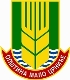       На основу чл. 44. Закона о инспекцијском надзору, Одсек за локални економски развој, пореску администрацију и инспекцијске послове општинске управе Мало Црниће доноси	ИЗВЕШТАЈ О РАДУ ЗА 2020. ГОДИНУ И ПОКАЗАТЕЉИ ДЕЛОТВОРНОСТИ 	ИНСПЕКЦИЈСКОГ НАДЗОРА  КОМУНАЛНО-САОБРАЋАЈНОГ ИНСПЕКТОРА 		Надлежност комунално-саобраћајног инспектора (1 извршилац)	Комунално-саобраћајни инспектор  обавља послове инспекцијског надзора с првенственим циљем да се превентивним деловањем или изрицањем мера оствари законитост и безбедност пословања и поступања надзираних субјеката и спрече или отклоне штетне последице по законом и другим прописом заштићена добра, права и интересе посебно у области одржавања и успостављања комуналног и кућног реда, контроле заузећа јавних и других површина и заштите јавног интереса.	Поред инспекцијског надзора,  комунално-саобраћајни инспектор у 2020. години континуирано је радио на прикупљању и анализи података добијених помоћу контролних листи и представки грађана, праћењу и анализирању стања у области инспекцијског надзора и делокруга рада комунално-саобраћајне инспекције са освртом на процене ризика, прикупљању информација и података других државних органа и анализом испекцијске, управне, судске и пословне праксе из одговарајуће области. Комунално-саобраћајни инспектор је у складу са планом рада редовно сачињавао евиденције, извештаје, усклађивао и координирао инспекцијски надзор са другим инспекцијским и државним органима и непрекидно радио на унапређењу у овој области, а посебно у области надзора спровођења епидемиолошких мера на територији општине почевши од месеца новембра па до краја календарске године , свакодневно. Такође је учествовао и у раду неколико  комисија: надзор и верификација спроведене дератизације (јул );  комисија за утврђивање права прече доделе пољопривредног земљишта (август), надзор адултиционог и ларвицидног уништавања комараца (јул, август, септембар). Надзор над уништаавањем легла стршљенова (септембар).Организација радаКомунално-саобраћајни инспектор општине Мало Црниће спроводи инспекцијски надзор на територији  општине у свих 19 насеља. На располагању је једно  службена возило, а за потребе рада комунално-саобраћајног инспектора обезбеђен је рачунар и фотоапарат.ОПШТИ ПОКАЗАТЕЉИУ извештајној години закључно са 31.12.2020. године отворено је укупно 121 предмета од чега 101 по службеној дужности и 20 предмета по пријавама грађана који су се овом органу обраћали лично, телефоном, поднесцима преко поште, писарнице ( из области комуналне делатности, путне инфраструктуре и превоза у друмском саобраћају). Највећи број пријава односио се на  нападе паса луталица,  , држања домаћих животиња, нелегалне депоније, оштећења јавних саобраћајних површина (тротоара, коловоза, путних објекта, растиње поред путева) и сл. У циљу постизања законитости и безбедности инспектор је донео 15 решења  из области комуналног реда, држања домаћих животиња , привремених објеката и одржавања чистоће. Урађено је више од 120 записника на терену и контролних надзора. У складу са одредбама Закона о инспекцијском надзору чија је пуна примена ступила на снагу 30.04.2016. године , комунално-саобраћајни инспектор донео је План инспекцијског надзора за 2021. годину , допуњавао на сајту општине контролне листе и прописе по којима поступа општинска комунална инспекција .ПОКАЗАТЕЉИ ДЕЛОТВОРНОСТИПревентивно деловањеКомунално-саобраћајни инспектор је у 2020 години превентивно деловао у погледу заштите здравља становништва од заразних болести, контролом спровођења епидемиолошких мера у јавним уставновама на територији општине. Превенција се састојала у дељењу обавештења о донетим мерама на територији општине као и светодавно у вези примене заштитних мера у објектима. Налагањем мера ЈКП ''Чистоћа'' , отклоњени су  настанци депонија у два насеља (Кула,  и Салаковац, ) Из области одржавања путева налагањем ЈКП ''Чистоћа'' да изврши постављање недостајуће сигнализације, спречено је угрожавање безбедности учесника у саобраћају, такође је превентивним налагањем грађанима да изврше санацију објеката у којима држе животиње спречено угожавање животне средине ( у Салаковцу ). Превентивно је налагано власницима паса да их држе у складу са општинском одлуком и тиме је отклоњена опасност по грађане поједниих насеља. Стављањем обавештења на рачуне за комуналне услуге одношења смећа спречена је штета приликом одлагања пепела у домаћинствима. У области превоза у друмском саобраћају је саветодавно деловано приликом редовних контрола, на  контролисане субјекте да изврше продужетке одобрења за рад пре истека и објашњења како да региструју делатност.Обавештавање јавностиКако једно од средстава остварења циља инспекцијског надзора представља и превентивно деловање што подразумева тачно и правовремено информисање грађана, пружање стручне и саветодавне подршке и помоћи физичким лицима, предузетницима и правним лицима, објављивање важећих прописа, давање предлога, покретање иницијатива, упућивање дописа са препорукама и слично, а чиме се подстиче правилност, исправност, уредност, безбедност и редовност у испуњавању обавеза, комунално-саобраћјни инспектор је у току 2020. године на сајту општинске управе Мало Црниће http://dokumenti.opstinamalocrnice.org/kontrolne-liste/ ажурирао контролне листе и прописе по којима поступа. Такође је јавним обавештењима у насељима јавност обавештавана о потребним мерама за успостављање комуналног реда.Усклађености пословања и поступања са законом и прописима које се мерe контролним листама .У поступцима редовног и ванредног инспекцијског надзора утврђено је да је ниво усклађености поступања или пословања са прописима, а који се мери контролним листама задовољавајући. Највећи број одступања је и даље био у области држања домаћих животиња. И даље су област пијаца и управљања гробљима и сахрањивањем области са најмањом усклађеношћу. У току извештајне године контролисани су радови на јавним површинама односно усклађеност са општинским прописима. На основу контролних листи у поступцима редовних инспекцијских надзора надзирани субјекти сврстани су у одређене категорије према којим ће се вршити инспекцијски надзор. Нижи ризик подразумева и ређе контроле што значи да је акценат на квалитету, а не и квантитету и да је надзор усмерен првенствено на оне субјекте за које се установи да не послују у складу са законом било да се ради о физичким или правним лицима.Број откривених и отклоњених или битно умањених насталих штетних последица по законом заштићена добра, права и интересе (корективно деловање инспектора).Укупно је било 20 предмета у којима је отклоњена или смањена штетне последице корективним деловањем инспектора ( односи се на физичка лица углавном).Нерегистровани субјекти и предузете мереУ току 2020. године, комунално-саобраћајни инспектор није у раду наишао на субјекте који су нерегистровани за обављање делатности. Са неколико лица је обављан саветодавни разговор и указивање на штетне последице бављења нерегистрованом делатношћу( превоз путника у друмском саобраћају).Мере предузете ради уједначавања праксе инспекцијског надзора и њихово дејствоУ току извештајне године, комунално-саобраћајни инспектор је поступао слично у сродним предметима и областима у циљу уједначавања праксе инспекцијског надзора ( мисли се пре свега код инспекцијског надзора код  физичких лица у области држања животиња  и  комуналног реда.)Однос редовних и ванредних инспекцијских надзораУ 2020. години извршен је редован инспекцијски надзор одржавања и управљања локалним општинским и некатегорисаним путевима и улицама натериторији општине Мало Црниће ( Ј.КП. ''Чистоћа-Мало Црниће''), контрола превоза путника и робе у друмском саобраћају и ауто такси превоз ( месечни и недељни), контрола делатности ЈКП''Чистоћа'' и и делатност управљања комуналним отпадом. Контрола обављања делатности управљања водоводом. Такође је у последњем кварталу свакодневно вршен редовни надзор над спровеђењем епидемиолошких мера у објектима на триторији општине и на јавним местима.  Укупно је остварено 10 од 12 планиране контроле рада ЈКП ''Чистоћа'' .7 од планиране 9 редовне контроле у области одржавања путева. 2 од 3 планираних активности контроле управљања отпадом ( ЈКП ''Чистоћа''). Остваренеду све редовне контроле у области заштите становништва од заразних болести Остварена је већина планираних редовних контрола превоза робе и путника у друмском саобраћају. Остатак ванредних активности је био по службеној дужности ради заштите законитости  а због уочених недостатака. У току извештајне године извршено је 20 ванредних инспекцијских надзора иницираних представкама грађана што је захтевало увиђај на лицу места, сачињавање записника, спровођење испитног поступка, утврђивање одговорних лица, прикупљање неопходних података, састављање и доношење управних аката и обавештавање грађана.Ниво координације са другим инспекцијамаУ раду је координација извршена пре свега са радом грађевинског инспектора првенствено због сродности области надзора као и због заједничког коришћења ресурса (ауто и опрема), као и са туристичком инспекцијом у области надзора спровођења епидемиолошких мера на територији општине. . Такође је координисан рад и са припадницима  П.С. Мало Црниће ради лакшег уочавања и решавања проблема на терену. Сарадња са државним органима у повереним пословима је била у виду дописа и предлога. Такође је другим органима прослеђено неколико захтева грађана из њихове надлежности.РесурсиКомунално-саобраћајни инспектор је једини извршилац на наведеним пословима. У раду користи службени аутомобил заједно са грађевинским инспектором. Техничка средства која користи у раду су рачунар и фотоапарат.Придржавање рокова за поступањеУзимајући у обзир да је Законом о инспекцијском надзору прописана хитност мера уколико се процени и утврди висок и критичан ризик, односно када то захтевају разлози спречавања или отклањања непосредне опасности по животну средину, безбедност или комунални ред, инспектор је одмах по пријему телефонских пријава излазио на терен како би на основу процене степена ризика одлучивали о покретању инспекцијског надзора и предузимању мера из своје надлежности о чему су обавештавани подносиоце представки. Поједини управни поступци трају дуже због прибављања неопходних података и спровођења испитних и доказних поступака, одговори нису понекад стизали у жељеним роковима подносилаца, али су рокови испоштовани у складу са прописима. Управне радње и мере предузимане су и доношене у законским роковима, али ће се радити на томе да они буду још краћи нарочито када се ради о изласцима на терен и обавештавању подносиоца представки .Законитост управних акатаКомунално-саобраћајни инспектор општине Мало Црниће врши инспекцијски надзор над спровођењем прописа јединице локалне самоуправе донетих на основу Закона о комуналним делатностима, Закона о инспекцијском надзору , Закона о оглашавању а Закона о прекршајима, Закона о превозу путника у друмском саобраћају, Закона о превозу терета у друмском саобраћају,  Закона о становању и одржавању зграда, Закона о трговини, Закона о заштити становништва од заразних болести . О сваком извршеном прегледу и радњама инспектор је састављао записнике и достављао их странкама у поступку на изјашњавање, а о резултатима обавештавао подносиоце представки. У случајевима када је у поступку надзора утврђено да одређени пропис није или је неправилно примењен инспектор је доносио решење или зависно од процене ризика и тежине штетних последица подносио прекршајни налог односно захтев за покретање прекршајног поступка. Инспектор је у сарадњи са руководиоцима и запосленима на управним и нормативним пословима одлучивао о питањима везано за одређену област из делокруга рада комунално-саобраћајног инспекцитора и начину примене чланова који су непрецизно и нејасно дефинисани појединим прописом.   У 2020. години није било уложених жалби  на решење комунално-саобраћајног  инспектора . Поднет је један приговор на записник .Притужбе на рад инспекцијеУ 2020. години није  било притужби  на рад инспекције -на законитост поступања.Обуке запосленихУ извештајној години инспектор је присуствовао семинару о методологији рада Комуналне инспекције у јануару. Такође је због здравствене ситуације присуствовао и онлајн обукама из области рада комуналних инспектора и обуци за поступање комуналних инспектора у области Заштитте становништва од заразние болести ковид-19. Обе обуке су одржане у месецу новембру.Иницијатива за измене Одлука и прописа.Комунално-саобраћајни инспектор је поднео бише иницијатива за доношење нових Одлуке неопходних за рад комунално-саобраћајног инспектора, ради усклађивања са новим Законима.Информациони системКомунално-саобраћајни инспектор у свом раду за потребе инспекцијског надзора користи информационе податке АПР, РГЗ, добија податке од МУП РС и користи их у складу са одредбама Закона о заштити података о личности. Уједно врши евиденцију предмета кроз  референтске књиге и информациони систем Хермес.Поверени пословиКомунално-саобраћјни инспектор врши послове инспекцијском надзора над трговином ван продајног објекта; врши надзор  надзор над обављањем линијског и ванлинијког превоза путник и робе и ауто такси превоза. У 2020 . години од новембра свакодневно врши надзор над спровођењем епидемиолошких мера за заштиту становништва од заразне болести.У 2020. години извршено је 8 акција контроле у области друмског саобраћаја као и 9 контроле продаје робе ван трговинског објекта. У области саобраћаја нема прекршајних налога док није било откривених прекршаја Закона о трговини на територији општине17.Исходи поступања  правосудних органа. У  2020. години прослеђено је 6 записника са утврђеним недостацима санитарној инспекцији која је надлежна за подношење прекршајних захтева по Закону о заштити становништва од заразних болести. је Донета су 5 прекршајна налога од којих су сви плаћени (из области комуналне делатности). Укупан износ казни је 21.000 динара и све су плаћене. Није било пријава за привредни преступ и кривичних пријава.                                                                      Комунално-саобраћајни инспектор                                                                               Перић Дејан